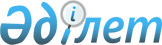 Об установлении ограничительных мероприятий во дворе дома № 12 А по улице Бурабай, населенного пункта Казыгурт, сельского округа Казыгурт
					
			Утративший силу
			
			
		
					Решение акима сельского округа Казыгурт Казыгуртского района Туркестанской области от 6 мая 2021 года № 38. Зарегистрировано Департаментом юстиции Туркестанской области 6 мая 2021 года № 6184. Утратило силу решением акима сельского округа Казыгурт Казыгуртского района Туркестанской области от 29 июля 2021 года № 54      Сноска. Утратило силу решением акима сельского округа Казыгурт Казыгуртского района Туркестанской области от 29.07.2021 № 54 (вводится в действие со дня его первого официального опубликования).

      В соответствии с пунктом 2 статьи 35 Закона Республики Казахстан от 23 января 2001 года "О местном государственном управлении и самоуправлении в Республике Казахстан", с подпунктом 7) статьи 10-1 Закона Республики Казахстан от 10 июля 2002 года "О Ветеринарии", на основании представления руководителя Казыгуртской районной территориальной инспекции Комитета ветеринарного контроля и надзора Министерства сельского хозяйства Республики Казахстан от 30 апреля 2021 года за № 02-05/249 аким сельского округа Казыгурт РЕШИЛ:

      1. Установить ограничительные мероприятия во дворе дома № 12 А по улице Бурабай, населенного пункта Казыгурт, сельского округа Казыгурт в связи с показанием положительного результата на "Бешенство" из пробы головного мозга одного крупного рогатого скота, сданного на обследование.

      2. Государственному учреждению "Аппарат акима сельского округа Казыгурт" в установленном законодательством Республики Казахстан порядке обеспечить: 

      1) государственную регистрацию настоящего решения в Республиканском государственном учреждении "Департамент юстиции Туркестанской области Министерства юстиции Республики Казахстан;

      2) размещение настоящего постановления на интернет–ресурсе акимата Казыгуртского района после его официального опубликования;

      3. Контроль за исполнением настоящего решения оставляю за собой.

      4. Настоящее решение вводится в действие со дня первого официального опубликования.


					© 2012. РГП на ПХВ «Институт законодательства и правовой информации Республики Казахстан» Министерства юстиции Республики Казахстан
				
      Аким сельского округа

К. Садыков
